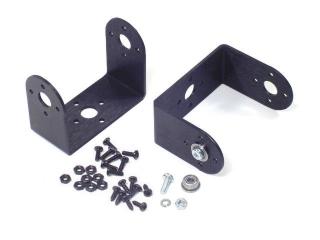 Aluminum “C” Servo Bracket with Ball Bearing  ASB-09http://www.lynxmotion.com/p-400-aluminum-c-servo-bracket-with-ball-bearings-two-pack.aspx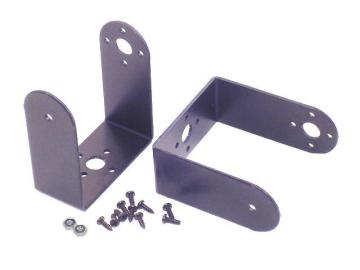 Aluminum Long “C” Servo Bracket   ASB-05http://www.lynxmotion.com/p-326-aluminum-long-c-servo-bracket-two-pack.aspx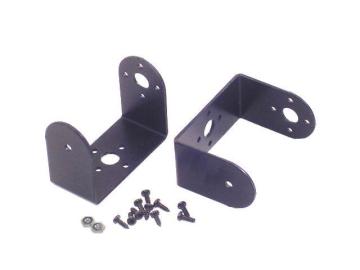 Aluminum “C” Servo Bracket  ASB-03http://www.lynxmotion.com/p-278-aluminum-c-servo-bracket-two-pack.aspx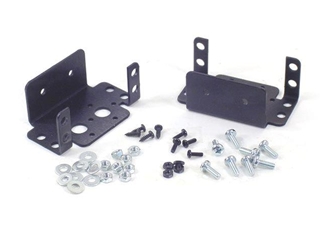 Aluminum Multi-Purpose Servo Bracket, ASB-04http://www.lynxmotion.com/p-286-aluminum-multi-purpose-servo-bracket-two-pack.aspx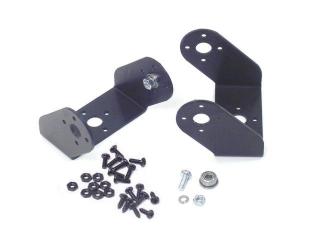 Aluminum Offset Servo Bracket with Ball Bearings, ASB-11http://www.lynxmotion.com/p-402-aluminum-offset-servo-bracket-with-ball-bearings-two-pack.aspx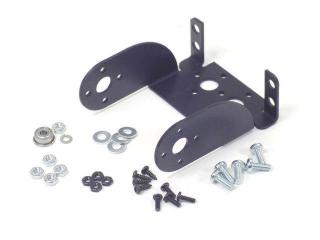 Aluminum Servo Offset Axis Bracket, ASB-16http://www.lynxmotion.com/p-542-aluminum-servo-offset-axis-bracket-single-pack.aspx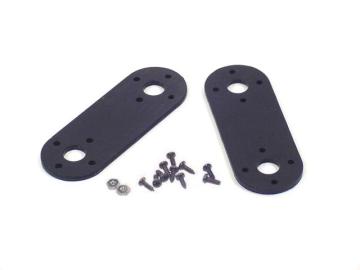 Aluminum Interconnect Bracket, ASB-18http://www.lynxmotion.com/p-479-aluminum-interconnect-bracket-two-pack.aspx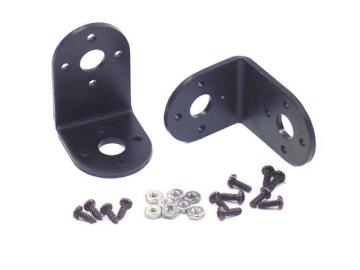 Aluminum “L” Connector Bracket,ASB-06http://www.lynxmotion.com/p-328-aluminum-l-connector-bracket-two-pack.aspx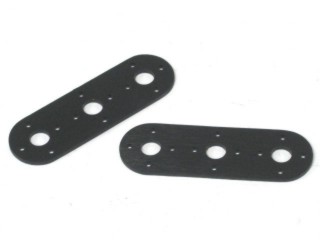 Aluminum Joining Bracket – 3”,  ASB-25http://www.lynxmotion.com/p-732-aluminum-joining-bracket-3-two-pack.aspx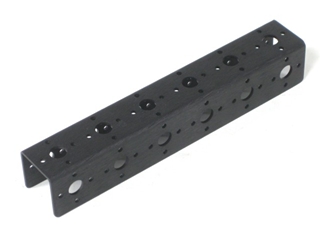 Aluminum Channel – 6”, ASB-506http://www.lynxmotion.com/p-754-aluminum-channel-6-single-pack.aspx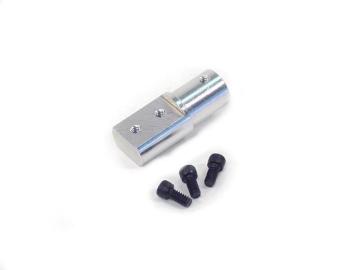 Aluminum Tubing Option Connector Hub, HUB-09http://www.lynxmotion.com/p-494-aluminum-tubing-option-connector-hub-single.aspx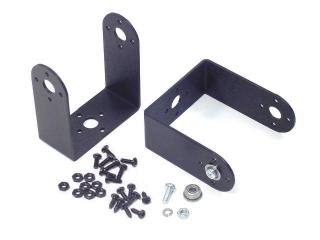 Aluminum Long “C” Servo Bracket with Ball Bearings, ASB-10http://www.lynxmotion.com/p-401-aluminum-long-c-servo-bracket-with-ball-bearings-two-pack.aspx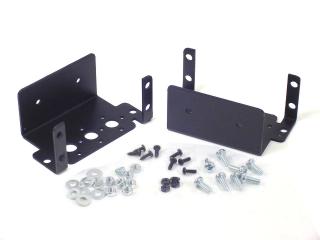 Aluminum Multi-Purpose 755HB/MG Servo Bracket, ASB-201http://www.lynxmotion.com/p-635-aluminum-multi-purpose-755hbmg-servo-bracket-two-pack.aspx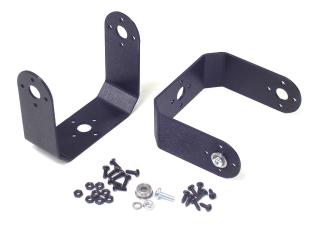 Aluminum “C” 755HB/MG Servo Bracket, ASB-202http://www.lynxmotion.com/p-644-aluminum-c-755hbmg-servo-bracket-two-pack.aspx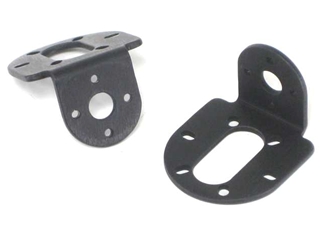 SES Aluminum Motor Mount, MMT-04http://www.lynxmotion.com/p-842-ses-aluminum-motor-mount-pair.aspx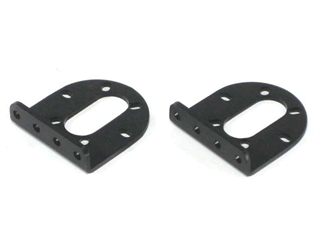 Aluminum Motor Mount, MMT-02http://www.lynxmotion.com/p-104-aluminum-motor-mount-pair.aspx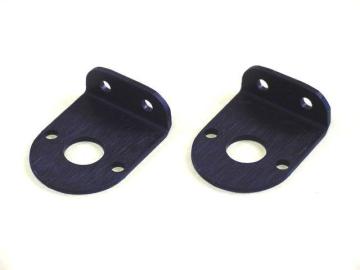 Potentiometer Mounting Bracket, PMT-01http://www.lynxmotion.com/p-781-potentiometer-mounting-bracket-pair.aspx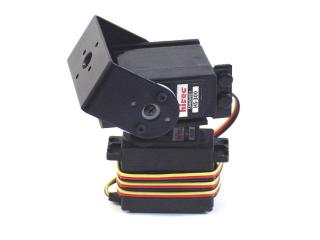 LynxB – Pan and Tilt Kit, BPT-KThttp://www.lynxmotion.com/p-287-lynx-b-pan-and-tilt-kit-black-anodized.aspx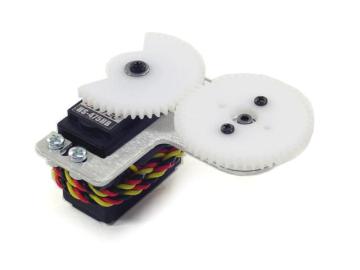 Low Profile Axis, LPA-01http://www.lynxmotion.com/p-481-low-profile-axis-no-servos.aspx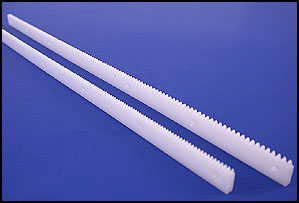 48 Pitch Gear Rack, 48P-125-12http://www.servocity.com/html/gear_racks.html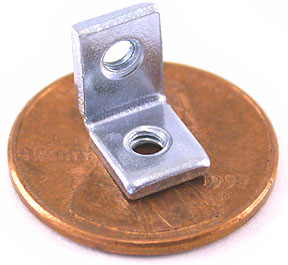 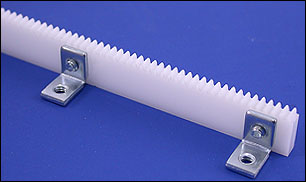 Mini Bracket, 534-621http://www.servocity.com/html/534-621_bracket.html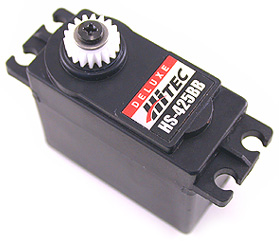 48 Pitch Hitec Servo Gears,  18, 32 and 48 teeth, RSA48-2HS-18, RSA48-2HS-32, RSA48-2HS-48http://www.servocity.com/html/48_pitch_hitec_servo_gears.html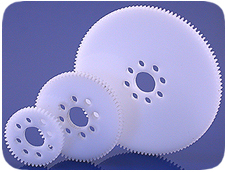 48 Pitch Hub Gears 52 and 76 Teeth, RHA48-26-52, RHA-26-76http://www.servocity.com/html/48_pitch_acetal_hub_gears__1_8.html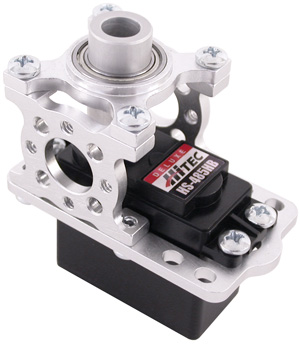 Hitec ServoBlocks (Plain Shaft), SB609SHhttp://www.servocity.com/html/hitec_servoblocks__plain_shaft.html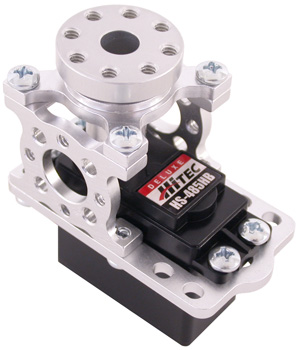 Standard Hitec ServoBlocks, SB608SHhttp://www.servocity.com/html/standard_hitec_servoblocks.html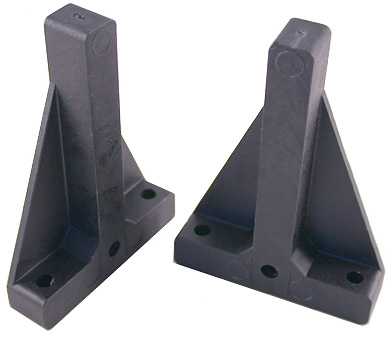 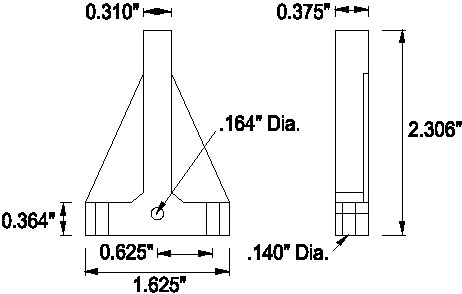 Servo Mount, G402http://www.servocity.com/html/g402_servo_mount.html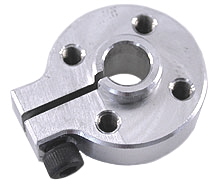 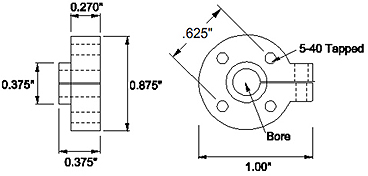 0.625” Aluminum Clamping Hubs .25” and 6mm, 3162CH, 3128CHhttp://www.servocity.com/html/clamping_hubs.html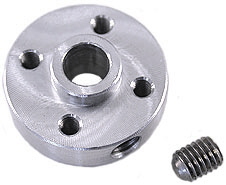 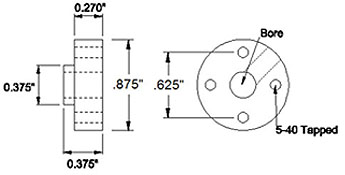 0.625” Set Screw Hubs .125”, .25”, 6mm, 3455H, 3463H, 3472Hhttp://www.servocity.com/html/set_screw_hubs.html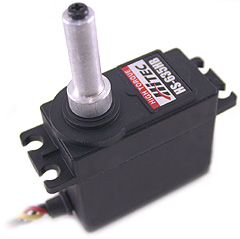 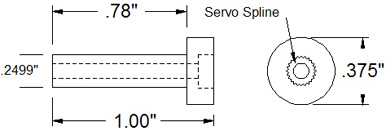 Servo Shaft Attachment .25”, 250HShttp://www.servocity.com/html/servo_shaft_attachment___250__.html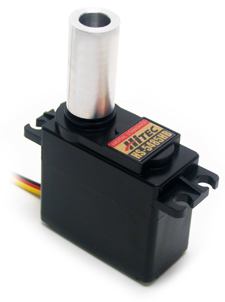 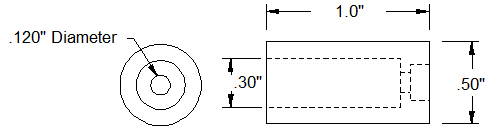 Servo Shaft Attachment, .5”, 525128http://www.servocity.com/html/servo_shaft_attachment___500__.html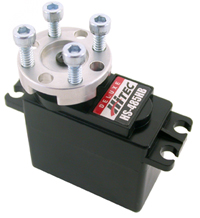 Standard Hub Horn, We have an older version but about the same, 525130http://www.servocity.com/html/standard_hub_horn.html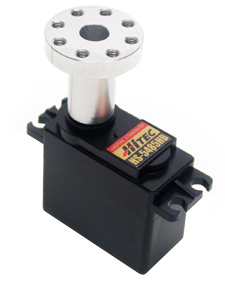 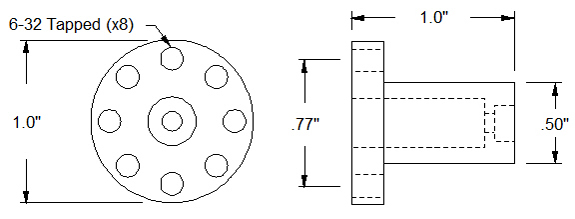 Servo Shaft Hub .5”, 525122http://www.servocity.com/html/servo_shaft_hub___500__.html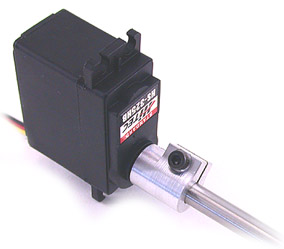 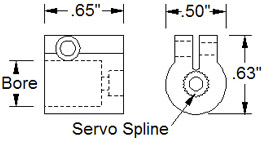 Servo to Shaft Couplers, HSA250http://www.servocity.com/html/servo_to_shaft_couplers.html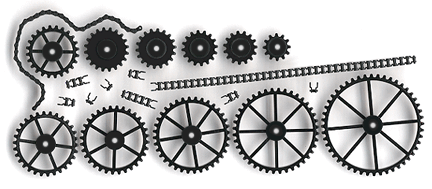 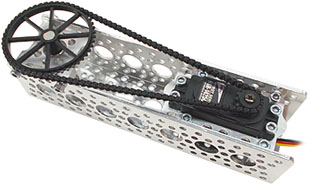 Sprockets and Plastic Chain,  C1227 and Many Sprocket sizeshttp://www.servocity.com/html/servo_sprockets___1227_.html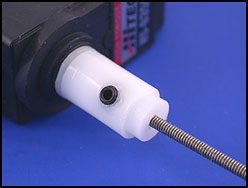 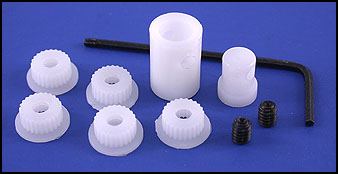 Servo Rotary Driver, SR500http://www.servocity.com/html/servo_rotary_driver.html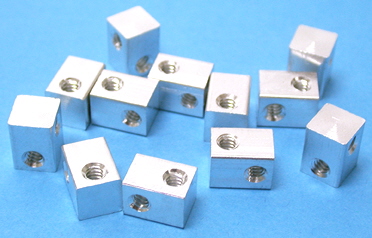 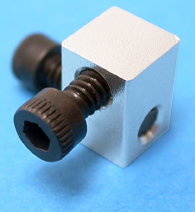 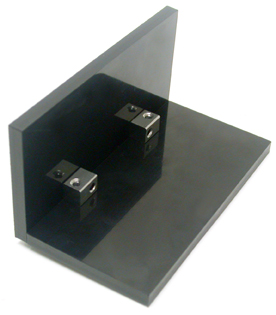 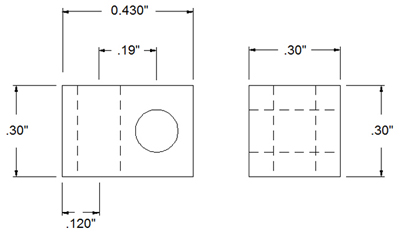 Attachment Blocks, 585400http://www.servocity.com/html/attachment_blocks.html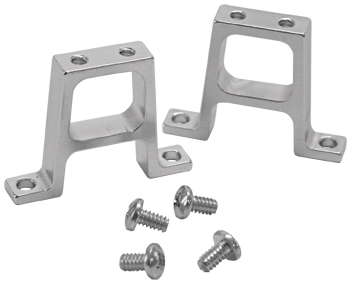 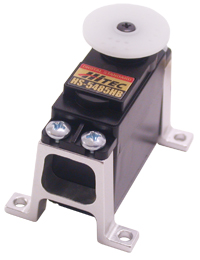 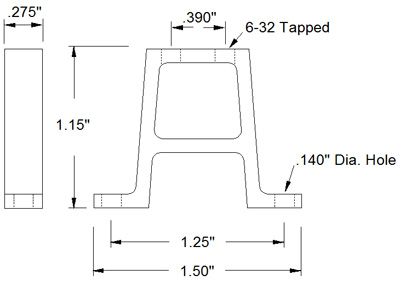 Vertical Aluminum Mount, SVM275-115http://www.servocity.com/html/vertical_aluminum_mount.html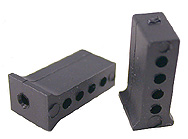 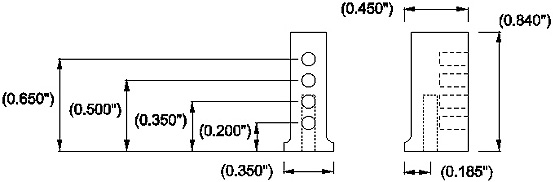 90 Degree Universal, BTR-7006http://www.servocity.com/html/90_degree_universal.html